SCRIVERE IN STAMPATELLO IN MODO CHIARO E LEGGIBILE DA PRESENTARE ALL’UFFICIO PROTOCOLLO 									Al SETTORE FINANZIARIO UFFICIO TRIBUTI del Comune di Santeramo in ColleRICHIESTA ESENZIONE/RIDUZIONE TARI PER ISEE (Autodichiarazione Possesso Requisiti (Artt.46 e 47 D.P.R. 28/12/2000, n°445)In qualità di intestatario dell’utenza Tari Codice Contribuente __________________________C H I E D E ai sensi del Regolamento per la disciplina della TARI (Tassa Rifiuti) - approvato con Deliberazione del Consiglio Comunale n°30 del 30/06/2021: A tal uopo, sotto la propria personale responsabilità ed ai sensi degli articoli 46 e 47 del D.P.R. 28 dicembre 2000, n. 445, consapevole che: le dichiarazioni mendaci, le falsità in atti, l’uso di atti falsi, nei casi previsti dalla legge, sono puniti ai sensi del codice penale e delle leggi in materia, ai sensi dell’articolo 76, comma 1, del D.P.R. n. 445/2000; il dichiarante e chi per esso decade dai benefici eventualmente conseguiti da provvedimenti emanati sulla base di dichiarazioni non veritiere, ai sensi dell’articolo 75 del D.P.R. n. 445/2000; l’ente pubblico ha l’obbligo di effettuare idonei controlli, anche a campione, sulla veridicità di quanto dichiarato, ai sensi dell’articolo 71 del D.P.R. n. 445/2000;D I C H I A R Adi trovarsi nelle seguenti condizioni (contrassegnare la casella della circostanza che ricorre): DICHARAZIONE INTEGRATIVA CIRCA LA FONTE DI SOSTENTAMENTO PER I SOGGETTI CHE DICHIARANO “I.S.E.E.ZERO” RELATIVAMENTE AI REDDITI DELL’ANNO _____________ (art. 35, co. 1 lett. a, del Regolamento per la disciplina della TARI - Tassa Rifiuti - approvato con Deliberazione del Consiglio Comunale n°30 del 30/06/2021)ai  sensi dell’art. 47 del D.P.R. 28.02.2000, n. 445, consapevole delle sanzioni penali cui, per effetto dell’art.76 del DPR 28.12.2000, n.445, può andare incontro in caso di rilascio di dichiarazioni mendaci o di esibizioni di atto falso o contenenti  dati non più corrispondenti a verità e della decadenza dei benefici prevista dall’art. 75 del medesimo Testo unico, sotto la propria responsabilità:DICHIARASanteramo in Colle, ______________________                                                                                                                                IL DICHIARANTE                                                                                         ____________________________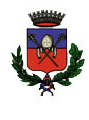 COMUNE DI SANTERAMO IN COLLECittà Metropolitana di BariPiazza Dott. Simone, 8 – Tel. 080.3028311 – Fax 080.3023710Cod. Fisc. 82001050721 – P. IVA 00862890720E-Mail: info@comune.santeramo.ba.it – Indirizzo Internet: www.comune.santeramo.ba.itINFORMATIVA FORNITA AI SENSI DEGLI ARTICOLI 13 E 14 DEL REGOLAMENTO UE 2016/679 – RICHIESTA ESENZIONE / RIDUZIONE DELLA TARI PER ISEELa/il sottoscritta/oLa/il sottoscritta/oLa/il sottoscritta/oLa/il sottoscritta/oLa/il sottoscritta/oNomeCognomeCognomeCognomeCognomeCognomeComune di nascitaProvincia di nascita e Nazione di nascitaProvincia di nascita e Nazione di nascitaGiorno/mese/anno di nascitaGiorno/mese/anno di nascitaGiorno/mese/anno di nascitaresidente a ProvinciaStato Estero di residenza Stato Estero di residenza Stato Estero di residenza Stato Estero di residenza Indirizzo di residenzaIndirizzo di residenzaIndirizzo di residenzaIndirizzo di residenzan. civicon. civicoCodice fiscaleCodice fiscaleCodice fiscaleCodice fiscaleCodice fiscaleCodice fiscaleCodice fiscale     L’ESENZIONE (per l’utenza domestica) DAL PAGAMENTO DELLA TASSA RIFIUTI (TARI) PER L’ANNO _________________   per sub a)     LA RIDUZIONE DEL PAGAMENTO DELLA TASSA SUI RIFIUTI PER L’ANNO _______________DEL:                    60% per le utenze domestiche - - per sub b)                    40% per le utenze domestiche - - per sub c)     Famiglia avente reddito da lavoro dipendente, da pensione o lavoro autonomo con un valore ISEE dell’anno di imposizione non superiore a  3.000,00;  N.B. Nel caso di ISEE pari a zero, allegare a pena di inammissibilità la dichiarazione integrativa indicante le fonti di sostentamento del proprio nucleo familiare;     Famiglia avente reddito da lavoro dipendente o pensione con un valore ISEE dell’anno di imposizione compreso tra 3.000,01 e 5.000,00    Famiglia avente reddito da lavoro dipendente o pensione con un valore ISEE dell’anno di imposizione compreso tra 5.000,01 e 7.500,00     che la propria famiglia (vanno considerati nel computo anche gli immobili detenuti in stato estero):        non possiede alcun immobile;          possiede un’unica unità immobiliare ove risiede, identificata in catasto come segue: A. 	ABITAZIONE (escluso le categorie A1, A8, A9, A10) 	B. 	PERTINENZE (una per categoria)     possiede/detiene (altri immobili)     che nessun componente del nucleo familiare, incluso i coabitanti è titolare di quote di diritti di proprietà e/o usufrutto su beni immobili, diversi da quelli oggetto della tariffa, il cui valore riferito complessivamente alle proprie quote è superiore a 180,00 euro di rendita catastale     che la giacenza media del patrimonio mobiliare del nucleo familiare non supera = 20.000,00.  di essere in regola con il pagamento del tributo TARI delle annualità precedenti a quello per cui si chiede il beneficioSi allegano: (barare la voce che interessa)     Fotocopia di documento di identità in corso di validità del dichiarante;      Modello ISEE corredato da dichiarazione sostitutiva unica (DSU) dell’anno di imposizione.     Dichiarazione integrativa relativa aIl’ISEE pari zero e fonte di sostentamento.La/il sottoscritta/o dichiara di aver letto e compreso l’informativa del Comune di Santeramo in Colle ai sensi dell’articoli 13 e 14 del Reg. UE 2016/679.La/il sottoscritta/o dichiara di aver letto e compreso l’informativa del Comune di Santeramo in Colle ai sensi dell’articoli 13 e 14 del Reg. UE 2016/679.Luogo e DataFirmaFirmaSanteramo in Colle, La/il sottoscritta/o, dopo aver letto e compreso l’informativa del Comune di Santeramo in Colle ai sensi dell’articoli 13 e 14 del Reg. UE 2016/679,(   ) NON acconsente al trattamento dei seguenti dati personali(   ) acconsente al trattamento dei seguenti dati personaliper finalità di comunicazioni urgenti legati alla richiesta in argomentoLa/il sottoscritta/o, dopo aver letto e compreso l’informativa del Comune di Santeramo in Colle ai sensi dell’articoli 13 e 14 del Reg. UE 2016/679,(   ) NON acconsente al trattamento dei seguenti dati personali(   ) acconsente al trattamento dei seguenti dati personaliper finalità di comunicazioni urgenti legati alla richiesta in argomentoRecapito telefonico 	                                                                                                          Indirizzo e-mailRecapito telefonico 	                                                                                                          Indirizzo e-mailRecapito telefonico 	                                                                                                          Indirizzo e-mailRecapito telefonico 	                                                                                                          Indirizzo e-mailLuogo e DataFirmaFirmaSanteramo in Colle, Per le utenze occupate da due o più nuclei familiari i valori soglia di cui alle lettere precedenti sono determinati dalla somma dei valori di tutti i nuclei familiari. La presente istanza deve essere presentata entro il 31 Agosto dell’anno di imposizione per le utenze già esistenti ed entro il termine per la presentazione della dichiarazione per le nuove utenze e non vale per gli anni successivi.ATTENZIONE:  Ai fini dell’ammissione al presente beneficio è necessario compilare l’istanza in ogni suo campo  a pena di esclusione dallo stesso La/il sottoscritta/oLa/il sottoscritta/oLa/il sottoscritta/oLa/il sottoscritta/oLa/il sottoscritta/oNomeCognomeCognomeCognomeCognomeCognomeComune di nascitaProvincia di nascita e Nazione di nascitaProvincia di nascita e Nazione di nascitaGiorno/mese/anno di nascitaGiorno/mese/anno di nascitaGiorno/mese/anno di nascitaresidente a ProvinciaStato Estero di residenza Stato Estero di residenza Stato Estero di residenza Stato Estero di residenza Indirizzo di residenzaIndirizzo di residenzaIndirizzo di residenzaIndirizzo di residenzan. civicon. civicoCodice fiscaleCodice fiscaleCodice fiscaleCodice fiscaleCodice fiscaleCodice fiscaleCodice fiscale      Che nell’anno _______________ ha dichiarato l’ISEE pari a zero;     Che, nel suddetto anno, ha tratto sostentamento dalle seguenti fonti: _________________________________________________________________________________________________________________________________________________,per un importo quantificabile in Euro: _________________________.TitolareComune di Santeramo in Colle - Piazza Dr. Giuseppe Simone n. 8   70029 – Santeramo in Colle (Ba) – Italy– C.F. 82001050721- email  info@comune.santeramo.ba.itPEC protocollo@pec.comune.santeramo.ba.it – Tel. 080-3028311Comune di Santeramo in Colle - Piazza Dr. Giuseppe Simone n. 8   70029 – Santeramo in Colle (Ba) – Italy– C.F. 82001050721- email  info@comune.santeramo.ba.itPEC protocollo@pec.comune.santeramo.ba.it – Tel. 080-3028311Comune di Santeramo in Colle - Piazza Dr. Giuseppe Simone n. 8   70029 – Santeramo in Colle (Ba) – Italy– C.F. 82001050721- email  info@comune.santeramo.ba.itPEC protocollo@pec.comune.santeramo.ba.it – Tel. 080-3028311Comune di Santeramo in Colle - Piazza Dr. Giuseppe Simone n. 8   70029 – Santeramo in Colle (Ba) – Italy– C.F. 82001050721- email  info@comune.santeramo.ba.itPEC protocollo@pec.comune.santeramo.ba.it – Tel. 080-3028311FinalitàDati trattatiBase giuridica (riferita al  GDPR)DestinatariDurata della conservazioneIstruttoria dell’istanza per ottenere l’esenzione o la riduzione della TARI per ISEE – Regolamento disciplina TARI - D.C.C. N. 11/2020Dati anagrafici, indirizzo, codice fiscale, documento di identità, ISEE, DSU, dati catastali, dati patrimoniali, dati riferiti alla situazione economica.Obbligo legale (art. 6 p. 1 lett. c) Regolamento disciplina TARI – Delibera di Consiglio Comunale n. 30/2021 I dati potranno essere comunicati alle autorità pubbliche per la verifica della veridicità delle dichiarazioni rese ai sensi dell’art. 47 del DPR 445/2000.Fino al quinto anno successivo alla durata della concessione, salvo contenzioso e conformemente alle previsioni del codice dei beni culturali (D. Lgs. 42/2004)Comunicazioni urgentiRecapiti telefoniciIndirizzo emailConsenso (art. 6 p. 1 lett. a)Il mancato consenso non ha nessun effetto rispetto alla concessione della esenzione o della riduzione della TARI. Tuttavia, il cittadino non potrà essere contattato per la concessione del rimborso e dovrà mettersi in contatto con il Comune per conoscere l’esito della richiesta.Il consenso può essere revocato in qualsiasi momento e questo non comporterà alcuna conseguenzaNessunoFino al mese successivo al termine del procedimento dell’esenzione o riduzione della TARI.Fonte dei dati trattatiI dati trattati sono acquisiti direttamente dai soggetti richiedenti o da altri soggetti pubblici per la verifica dell’autocertificazioneI dati trattati sono acquisiti direttamente dai soggetti richiedenti o da altri soggetti pubblici per la verifica dell’autocertificazioneI dati trattati sono acquisiti direttamente dai soggetti richiedenti o da altri soggetti pubblici per la verifica dell’autocertificazioneI dati trattati sono acquisiti direttamente dai soggetti richiedenti o da altri soggetti pubblici per la verifica dell’autocertificazioneDiritti dell’interessatoResponsabile per la Protezione dei Dati PersonaliGiuseppe Nuzzolese - Piazza Dr. Giuseppe Simone n. 8   70029 – Santeramo in Colle (Ba) – Italy– C.F. 82001050721- email  segreteria@comune.santeramo.ba.itPEC affarigenerali@pec.comune.santeramo.ba.it – Tel. 080-3028323Giuseppe Nuzzolese - Piazza Dr. Giuseppe Simone n. 8   70029 – Santeramo in Colle (Ba) – Italy– C.F. 82001050721- email  segreteria@comune.santeramo.ba.itPEC affarigenerali@pec.comune.santeramo.ba.it – Tel. 080-3028323Giuseppe Nuzzolese - Piazza Dr. Giuseppe Simone n. 8   70029 – Santeramo in Colle (Ba) – Italy– C.F. 82001050721- email  segreteria@comune.santeramo.ba.itPEC affarigenerali@pec.comune.santeramo.ba.it – Tel. 080-3028323Giuseppe Nuzzolese - Piazza Dr. Giuseppe Simone n. 8   70029 – Santeramo in Colle (Ba) – Italy– C.F. 82001050721- email  segreteria@comune.santeramo.ba.itPEC affarigenerali@pec.comune.santeramo.ba.it – Tel. 080-3028323Dati di contatto per l’esercizio dei dirittiComune di Santeramo in Colle - Piazza Dr. Giuseppe Simone n. 8   70029 – Santeramo in Colle (Ba) – Italy– C.F. 82001050721- email  info@comune.santeramo.ba.itPEC protocollo@pec.comune.santeramo.ba.it – Tel. 080-3028311Comune di Santeramo in Colle - Piazza Dr. Giuseppe Simone n. 8   70029 – Santeramo in Colle (Ba) – Italy– C.F. 82001050721- email  info@comune.santeramo.ba.itPEC protocollo@pec.comune.santeramo.ba.it – Tel. 080-3028311Comune di Santeramo in Colle - Piazza Dr. Giuseppe Simone n. 8   70029 – Santeramo in Colle (Ba) – Italy– C.F. 82001050721- email  info@comune.santeramo.ba.itPEC protocollo@pec.comune.santeramo.ba.it – Tel. 080-3028311Comune di Santeramo in Colle - Piazza Dr. Giuseppe Simone n. 8   70029 – Santeramo in Colle (Ba) – Italy– C.F. 82001050721- email  info@comune.santeramo.ba.itPEC protocollo@pec.comune.santeramo.ba.it – Tel. 080-3028311